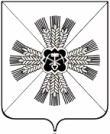                                                   РОССИЙСКАЯ ФЕДЕРАЦИЯ                                КЕМЕРОВСКАЯ ОБЛАСТЬПРОМЫШЛЕННОВСКИЙ МУНИЦИПАЛЬНЫЙ РАЙОНСОВЕТ НАРОДНЫХ ДЕПУТАТОВПРОМЫШЛЕННОВСКОГО МУНИЦИПАЛЬНОГО РАЙОНА5-й созыв,    28-е заседание                                                        РЕШЕНИЕот 20.08.2015 N 161О внесении изменений в решение Совета  народных депутатов Промышленновскогомуниципального района от 26.02.2015 № 125 «Об утверждении положения об оказании имущественной поддержки субъектам малого и среднего предпринимательства» (в редакции решения от 21.05.2015 № 147)В соответствии с положением об оказании имущественной поддержки субъектам  малого и среднего предпринимательства в Промышленновском районе, утвержденным Решением Совета народных депутатов Промышленновского муниципального района от 26.02.2015 № 147 (в редакции от 21.05.2015 № 147), включением в план приватизации муниципального имущества, Совет народных депутатов Промышленновского муниципального района РЕШИЛ:1. Исключить из перечня муниципального имущества, предназначенного для оказания имущественной поддержки субъектам малого и среднего предпринимательства,  муниципальное имущество: Экскаватор ЭО-2621 (ЮМЗ), .в. Экскаватор ЭО-2621 (ЮМЗ), .в.2. Настоящее решение вступает в силу с момента его подписания, подлежит опубликованию в районной газете «Эхо» и   обнародованию на официальном сайте администрации Промышленновского муниципального района.3. Контроль за исполнением настоящего решения возложить на комиссию по  вопросам бюджета,  налоговой  политики  и финансам (Денисов Е.А.).Председатель Совета народных депутатовПромышленновского муниципального района                                        В.А. ЕремеевИ.о. главы Промышленновского муниципального района                                                                               П.А. Петров   